ESPNESPNCitizen Roles and Responsibilities Quiz  Which of the following is NOT a role or responsibility in the United States?Pay taxesObey the lawVoteProtect the environmentWhich of the following is NOT a common role or responsibility found worldwide?Keep state secretsAdult children support their parents in needObey the constitutionServe in the military A system of compulsory military service is self-determination.selective service. territorial integrity.sustainable development. In which category would the roles and responsibilities in the above box belong?EconomicSocial PoliticalEnvironmental In which category would the roles and responsibilities in the above box belong?EconomicSocial PoliticalEnvironmental Citizen Roles and Responsibilities Quiz KEYWhich of the following is NOT a role or responsibility in the United States?Pay taxesObey the lawVoteProtect the environmentWhich of the following is NOT a common role or responsibility found worldwide?Keep state secretsAdult children support their parents in needObey the constitutionServe in the military A system of compulsory military service is self-determination.selective service. territorial integrity.sustainable development. In which category would the roles and responsibilities in the above box belong?EconomicSocial PoliticalEnvironmental In which category would the roles and responsibilities in the above box belong?EconomicSocial PoliticalEnvironmental WordDefinitionPicturecivicof or having to do with citizens or citizenshipdenounceto speak out againstideologicalof or concerning basic beliefs, concepts and social and political aims of an individual, group, or institutionjurya group of people called to a court of law who listens to the facts of a case and decide its outcomeprejudicehatred or unfair treatment toward a person or group without cause or reason, often directed toward people of a certain race or religionreferendumthe submission of a legislative measure to a vote by the general public, or the vote thus takenWordDefinitionPictureselective servicea system of compulsory military service, or of selecting those who will serve thereinself-determinationthe ability or freedom of a people to decide their own form of governmentsovereigntythe power of self-government, with independence from outside control; autonomysustainable developmenta process of social and economic development that meets the needs of the present without compromising the ability of future generations to meet their own needs, especially with respect to natural resource depletion and environmental pollution territorial indivisibilityof or relating to land or territory that is not able to be divided or separatedterritorial integritythe right of a government to defend its land or territory and its bordersECONOMICSOCIAL- jobs- agriculture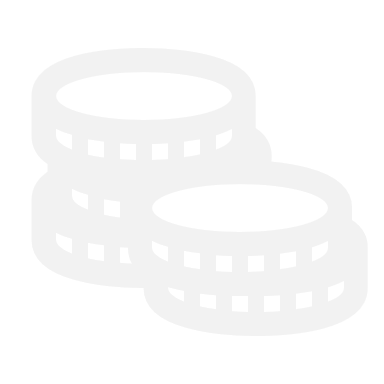 - industry - economic policy- economic systems- labor- markets- urbanization- technology- poverty- debt- trade policy- development- infrastructure- resource dependency (oil, etc.)- trade networks- globalization- institutions- the family                              - population 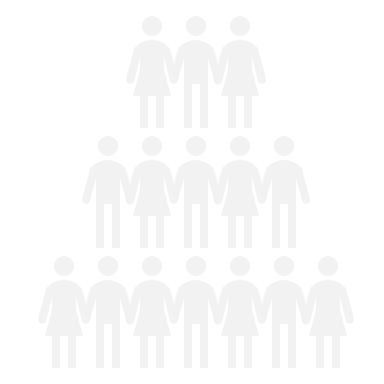 - children                                      pyramids- women/gender roles    - population - education/literacy            composition- social classes                       - population- aging issues                              distribution- ethnic groups                      - census- population movement   - demographic- health care                                 transition- disease                                       - institutions- famine                                        - taboos- ritual/customs                    - history- language - science- religion/beliefs- literature- art/music dance - food- urbanization- the media- history- demographic dataPOLITICALENVIRONMENTAL- law/treaties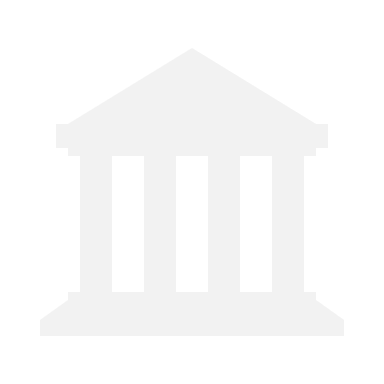 - elections- governments- government leaders- wars- court cases- political parties- political scandals- international organizations- the media- human rights- nationalism- security- strategy- arms control (nuclear weapons, etc.)- terrorism- foreign aid- ethnic/racial conflict- colonial history- institutions- natural resources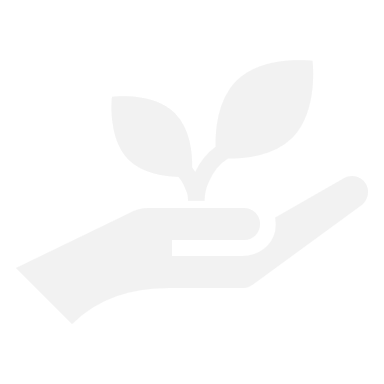 - scarcity of natural resources- energy policy- governmental policies- international treaties- deforestation- pollution- disease- sustainable development- climate change- population growth- agricultural policy/methods- natural disasters- biodiversity/Ecosystems- land useECONOMICSOCIALPOLITICALENVIRONMENTAL